Gentamicin in HaemodialysisRenal Directorate GuidelinesRoyal Infirmary of Edinburgh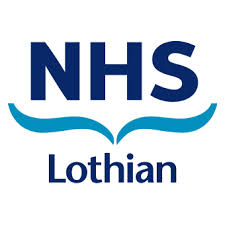 IndicationEmpirical antibiotic with vancomycin for line sepsis (review ongoing need when culture results are available)All other indications as per NHS Lothian Antimicrobial guidelineDosage and administration2mg/kg  (Please use dry weight. This is particularly important in patients with oedema)**Do NOT use Gentamicin Calculator on the Intranet**Please administer via a central venous catheter or a large vein if only peripheral access is available.Concentration/strength80mg/2ml or diluted for infusionStabilityPlease use reconstituted solution as soon as possible.Reconstitution instructionsIV injection - to be administered over 5 minutesCan be given undiluted (40mg/ml) or diluted in 10-20ml of sodium chloride 0.9% or glucose 5% to aid slow bolus injection.IV infusion - to be infused over 20 minutesDilute in 100ml of sodium chloride 0.9% or glucose 5%Additional informationHaemodialysis (HD) removal: YesHaemodiafiltration (HDF) removal: YesDose should be administered after dialysisMonitoring:For NEW patients starting on gentamicin, a pre-dialysis level is not required prior to the first dose